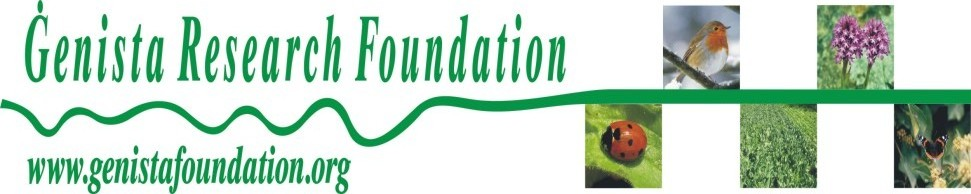 Action 4.3Reference: MT 43-19-2011-R5EC ref: MT 12-E15-2011-R5Project: Keep on chasingNew dates for the training taking place in the island of Gozo, Malta.23rd March 2012- 31st March 2012 Daily timetable Keep on chasing!23/3/2012/Arrival in Gozo (Malta’s sister island)20.00 - Welcoming session - to promote different cultures of participating countries, to get know each other. Promotion of participating countries will be prepared in advance by all participants with the use of non-formal education as presentation/videos/posters are.  24/3/20128.00-9.30: breakfast9:30 – 10:00 energizer10:00 – 11:30 kick off the projectAll participants will write on green paper their expectation, on yellow their contribution and on pink one their fears. Then trainers will read each of them and will further explain the program and rules during whole activities. 11:30 -11:45 coffee break11:45 – 13:00 Country I am living in – workshopAll youths will be mixed together and split between four groups in which each of them will promote the situation of agriculture in their country. The main goal of this session is to find common problems and find suitable solution. In case they would not find any of common matters to solve each of them will write down points of issues his country is dealing with and discuss them inside of the group.13:00 – 15:00 lunch break15:00 – 17:00 presentationAfter fruitful workshop youngsters will promote their projects to all participants and add also their opinions and suggestions. Through these sessions all participants will learn how to respect opinions of each other and how to make compromises and improve their negotiation skills as well. 17:00 – 17:15 – coffee break17:15 -18:30 – workshopPresent and future role of European citizen18:30 – 19:30 – dinner19:30 – 20:00 – evaluationFeedback from participants through discussion in small groups with the organizers20:00 -22:00 – welcoming evening by mayorIn the evening the mayor of Gharb will prepare welcoming party binding it with tasting Gozitan traditional food and promoting policy of sustainable agriculture. All tasted products will come from sustainable and ecological farming and would show the differences between those we have been eating daily and those which taste is natural without any pesticide and chemicals. Apart from tasting high quality food, youths will have a place to build stronger relationship and break ice between them. Methods: presentation, opens space discussion, energize, workshop and welcome party25/3/20128.00-9.30: breakfast9:30 – 10:00 energizer10:00 – 11:30 “Plant a tree, build a house” workshop IIn the morning we will have experimental and practical workshops where participants would have to find as much options to plant tomatoes as possible. Tomatoes are the most popular and productive vegetable in Gozo farming, but farmers have to all the time compete with cheaper international export. The task for all participants will be to discuss optional methods of planting tomatoes in low cost way. The main point of this game is not planting of tomatoes but cooperation between participants to find solution together, to support their creativity and let them use all their acquired knowledge, to give them chance to promote their hidden skills and abilities and discover their talent as well. This workshop should approve that once youths of different countries start intensively cooperate together the faster they might solve their national problems11:30 -11:45 coffee break11:45 – 13:00 workshop IIContinuation of the workshop to give an equal opportunity to all participants to express their opinion and ideas13:00 – 15:00 lunch break15:00 – 17:00 presentationAll participants will present their posters and information they have acquired from workshops17:00 – 17:15 – coffee break17:15 -18:30 – workshopEU enlargement – pros and cons18:30 – 19:30 – dinner19:30 – 20:00 – evaluationFeedback from participants through discussion in small groups with the organizers20:00 -22:00 – performance nightEach of the participants will promote any type of traditions as example dancing, poem, drama, singing or other types. After that we will have open discussion about impacts of our traditions in farming. Meaning of this night event is to explain strong influence of culture in agriculture through leisure disciplines of performance and highlight the treasuring of values and symbols, to enhance respect to culture of different countries and explore the mind of youths in intercultural way.   Methods: presentation, workshop, performance night, energizer26/3/20128.00-9.30: breakfast9:30 – 10:00 energizer10:00 – 11:30 workshop “Calculator”This workshop would be focused on management and economy of agriculture. To become a sustainable farmer you will have to also manage and account your production. Participants will be split to the 4 groups in each of the team calculator will be drawn on paper. Each of the group will receive paper with the prizes of various types of vegetable. Their task will be to write down under each number of calculator different type of the vegetable, then group will calculate their profit and will explain to the other the reason of placed vegetables. Result of this game is to identify the character of different participants and discover the way of their thinking. Through this exercise they would improve their strategic and negotiation skills as well. 11:30-11:45 coffee break11:45 – 13:00 presentationAll participants will present their posters and information they have acquired from workshops13:00 – 15:00 lunch break15:00 -18:30 marketParticipants will try to experience Barter’s trade or any other international trade strategies to sell their production and cover needs of their country/habitants. Apart of negotiation youths will improve their communication skills and would have possibility to discover all their abilities as well. The meaning of this game is to show that each country will fight for own satisfaction and compromise are sometimes hardly made. 18:30 – 19:30 dinner19:30- 20:00 - evaluationFeedback from participants through discussion in small groups with the organizers20:00 -22:00 – Night of friendshipTo make stronger friendship we would create number of games to get knows each other more to damage any week barriers between participants Methods: workshops, presentation, energizer, market, night of the friendship27/3/20128.00-9.30: breakfast9:30 – 10:00 energizer10:00 – 11:30 “EU common policy” workshopWorkshop is dealing with all common policies European Union has been issued and which need to be followed for all countries. Participants will be split in small groups where each of them will have assigned different dimension to work on.11:30-11:45 coffee break11:45 – 13:00 open space discussionParticipants will explain different dimensions and other will have to guess what type of dimension is group introducing. Workshop will be follow up with open space discussion where participants will try to identify the link between dimensions and EU common policy.13:00 – 15:00 the lunch will be in Malta in Zeppi organic farm to have experience also of Maltese ecologic farming 15:00 -18:30 study visit of European youth institution in MaltaPractical study visit - where activities and role of European institution would be explained18:30 – 19:30 dinner19:30- 20:00 - evaluationFeedback from participants through discussion in small groups with the organizers20:00 -22:00 – free eveningMethods: workshop, presentation, energizer, study visit, open space discussion28/3/2012	8.00-9.30: breakfast9:30 – 10:00 energizer10:00 – 11:30 Project developmentParticipants will create a project under Youth in action program to have continuance of started training course sessions. Participants will try to create project according they experience either from passed sessions of ours or else from other activities they went through. 11:30-11:45 coffee break11:45 – 13:00 continuation of preparation13:00 – 15:00 lunch break15:00 -18:30 study visit of European youth institution in GozoPractical study visit - where activities and role of European institution would be explained18:30 – 19:30 dinner19:30- 20:00 - evaluationFeedback from participants through discussion in small groups with the organizers20:00 -22:00 – Night of video presentation prepared by participants during the whole programMethods: video presentation, workshop, energizer, study visit29/3/20128.00-9.30: breakfast9:30 – 10:00 energizer10:00 – 11:30 Presentation of the created draftsIn the morning different project group will promote their drafts and explain of importance of creation their project. Meaning of this workshop is to give a chance to youths to create their own project draft and help them to realize their ideas. 11:30-11:45 coffee break11: 45 – 12:15 finalization of projectsPartnership creation12:15- 13:30 – e-learning platformPresentation of methods and tools to be used for dissemination of gained impact by participated youths to the others of further local communities, neighboring regions and societies13:30 -15:00 lunch break15:00 -16: 30 – identification of social networks to disseminate project as far as possible16:30 -17:00 – preparation of the presentation of participating youth organization17:00-17:15 coffee break 17:15 -18:30 trade market18: 30 - 20:00 Dinner20:00 -22:00 non-formal exercises: keep on chasing!Trainers will prepare a number of exercises to support the patience of young peopleMethods: non-formal exercises, workshop, presentation, energizer, e-learning platform, trade market30/3/20128.00-9.30: breakfast9:30 – 10:00 energizer10:00 – 12:00 unstuck your paper!In the morning after last energizer we will ask all participants to search for their fears and expectation and leave pink paper on board if they fears were fulfill and take a green paper if their expectation were filled otherwise do in opposite way. 12:00-12:30 coffee break 12:30 – 13:30 follow up of workshopThen we will ask each of the participants to read expectation and also fears and say which one was fulfill and why.13:30 -15:00 lunch break15:00 -17:00 - questionnaireAssignment for youth to prove the impact and knowledge they have acquired  17:00-17:15 coffee break 17:15 -18:30 Evaluation of achieved results, whole program and organization18: 30 - 20:00 Dinner20:00 -22:00 goodbye night + Youth passMethods: workshop, presentation, questionnaire, energizer, e-forum, discussions31/3/2012Departure